Publicado en Gipuzkoa el 27/01/2023 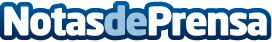 Quirónsalud Bizkaia y Fundación Athletic renuevan su acuerdo de colaboración por un año El grupo Quirónsalud Bizkaia ha renovado su acuerdo de colaboración con la Fundación Athletic para apoyar al fútbol base y promover actividades saludables vinculadas al mundo del fútbol en BizkaiaDatos de contacto:Quirónsalud Bizkaia Comunicación609472934Nota de prensa publicada en: https://www.notasdeprensa.es/quironsalud-bizkaia-y-fundacion-athletic Categorias: Nacional Medicina Fútbol Sociedad País Vasco http://www.notasdeprensa.es